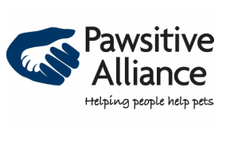 For Immediate ReleaseContact: Tereza Marks								Phone: 206-486-4PETEmail: executivedirector@pawsitivealliance.orgWebsite: www.pawsitivealliance.orgBow Wow Meow Luau Pet Adoption Event September 21st in SnohomishBellevue, WA, September 12, 2019—Join Pawsitive Alliance and several of its adoption partners on Saturday, September 21st from 12 pm to 4 pm at Bridges Pet located at 929 Bickford Ave, Snohomish, WA for a pet adoption event.  The event will feature adoptable dogs and cats.  Adopters will receive goodie bags packed with information, coupons, and other pet-related items. Petcurean pet foods will provide free pet food to all adopters. Raffles will be held every hour. Pawsitive Alliance representatives and adoption partners will be at the store.  Dogs and cats will be available for adoption from the Humane Society of Skagit Valley. Dogs will be available for adoption from Greyhound Pets Inc, Forgotten Dogs, and Little Paws 4 Rescue. Come find a new member of the family!  Pawsitive Alliance is a 501(c)3 organization whose mission is to help end the euthanasia of cats and dogs in Washington by increasing adoptions, supporting spay and neuter programs, and improving pet retention. The organization’s mission is a healthy and happy home for every cat and dog in Washington. Pawsitive Alliance is best known for its #WhyNotMePets program which works with shelters and rescues throughout the state to find homes for animals that have been homeless more than two months or have barriers to adoption, such as age or disability. To learn more about Pawsitive Alliance, visit the website at www.pawsitivealliance.org